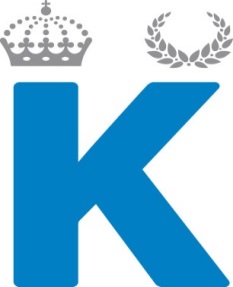 Centrum för fostermedicin och obstetriksektionen Kvinnokliniken Karolinska inbjuder till utbildningsdag 14 mars 2016 på temat:Senaste nytt om screening och prevention av preeklampsiNanna Swartz auditorium, Karolinska SolnaDagen är kostnadsfri, men vi vill gärna att du anmäler dig senast 15 februari 2016 till annika.dellgren@karolinska.se 8.00-8.30Registrering8.30 – 10.00Latest news on screening for and prevention of preeclampsiaLiona Poon, MRCOG MD,Clinical Senior Lecturer, Consultant in Fetal Medicine and Obstetrics, King’s College London10.00-10.20Kaffepaus10.20 – 11.00New therapeutics for preeclampsia Stefan Hansson, Professor, Senior Consultant, Dept. of Clinical Sciences
Obstetrics and Gynecology, Lund University11.00 – 11.15National and international guidelines for preeclampsia Josefine Nasiell, MD PhDSenior Consultant, Karolinska 11.15 – 11.30Report from 1st Swedish screening program for preeclampsiaEric Hildebrand, MD PhD, Senior Consultant,Linköping University Hospital11.30-12.15Är det dags att börja screena hos oss?Paneldiskussion12.15 – 13.15Lunch13.15 – 13.45Fetal övervakning vid intrauterin tillväxthämningEleonor Tiblad, MD PhDBitr överläkare, Karolinska13.45 -14.30Långtidsrisker för kvinnor med preeklampsiAnna-Karin Wikström, Docent, överläkare, Akademiska sjukhuset Uppsala14.30 – 15.00Kaffepaus15.00 – 15.45Långtidsrisker för barn födda småMikael Norman, Professor, Överläkare, Karolinska15.45 – 16.30Vad kan vi göra bättre?Gemensam diskussion